муниципальное автономное общеобразовательное учреждение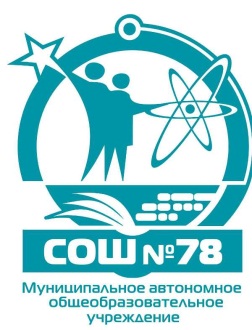 «Средняя общеобразовательная школа № 78»650024,г. Кемерово, ул. Ю.Двужильного,12в, тел. 63-30-78, эл. адрес: kemschool78@mail.ru сайт школы:school78kem.ru УтверждаюДиректор МАОУ «Средняя общеобразовательная школа №78»                                                                                             ___________ Н.С. ДьяченкоПоложениео конкурсе Новогодней игрушки «Символ года» (собака)Участники конкурсаУчащиеся 1-11-х классов.Время, место и порядок проведенияРаботы принимаются до 28 ноября!!!Условия проведения конкурса.Конкурсные работы принимаются в любой технике: мягкая игрушка; из глины, из теста, из дерева, из бисера и др.  При подведении итогов конкурса лучшие игрушки оцениваются по следующим критериям:эстетичность,фантазия, выдумка,прочность, размер НЕ БОЛЕЕ 30 см. (объемная). 